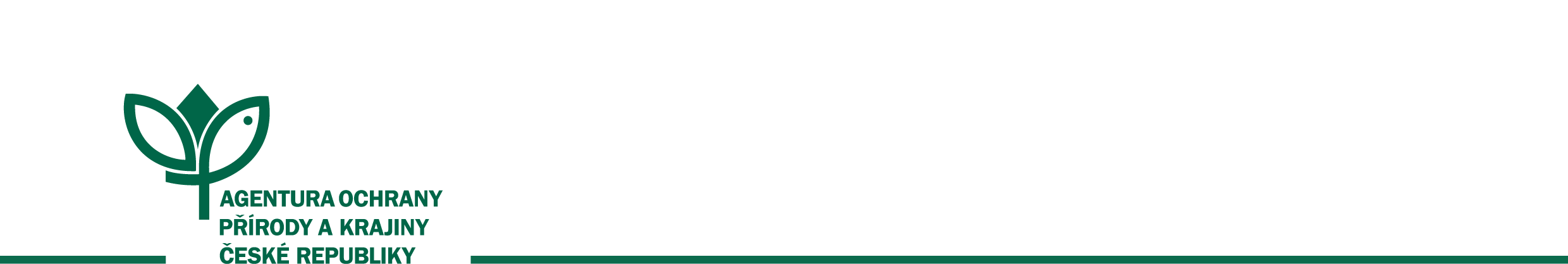 Číslo spisu: S/19131/SOPK/23Číslo jednací: 19131/SOPK/23PPK-3a/16/23A1 SMLOUVA NA TISKAŘSKÉ PRÁCE A DOPRAVUuzavřená dle ustanovení §  násl. zák. č. 89/2012 Sb., občanského zákoníku, ve znění pozdějších předpisůSmluvní strany ObjednatelČeská republika - Agentura ochrany přírody a krajiny České republikySídlo: 			Kaplanova 1931/1, 148 00 Praha 11 - Chodov  Zastoupený:		Ing. Pavel Pešout, ředitel Sekce ochrany přírody a krajiny UP AOPK ČRBankovní spojení: 	ČNB Praha, číslo účtu:	18228011/0710IČO: 			629 33 591 	DIČ: 			neplátce DPH Telefon:			95 142 1242	V rozsahu této smlouvy osoba zmocněná k jednání se zhotovitelem, k věcným úkonům a k převzetí díla (dále jen „odborný garant“): RNDr. Lenka Šoltysová, tel.: 602 202 392, email: lenka.soltysova@nature.cz.(dále jen „objednatel”)aZhotovitelTISKÁRNA K-TISK s.r.o.Sídlo:			Polní 1000/1, 792 01 Bruntál		 					Zastoupený:		Pavlem Kupkou, jednatelem	 								Bankovní spojení:	 107-1464980267/0100IČO:			     	26829932		DIČ:			  	CZ26829932zapsaný v obchodním rejstříku vedeným Krajským soudem v Ostravě, oddíl C, vložka 26919Telefon:			XXXE-mail:	   		XXX(dále jen „zhotovitel”) Předmět smlouvy Tato smlouva je uzavírána na základě nabídky zhotovitele ze dne 20. 10. 2023 na plnění zakázky „N006/23/V00029162: Tisk a doprava letáků Dům přírody“. Uzavření této smlouvy předcházelo zadávací řízení dle interních předpisů objednatele.Na základě této smlouvy se zhotovitel zavazuje provést na svůj náklad a nebezpečí dílo specifikované v čl. 2.3 této smlouvy a předat jej objednateli. Objednatel se zavazuje dílo převzít a zaplatit za něj zhotoviteli dohodnutou cenu. Dílem se rozumí: tisk, kompletace a doprava letáků Dům přírody, dvě jazykové verze (dále jen „dílo“).Podrobná specifikace díla je uvedena v příloze č. 1 Rozpočet a specifikace díla PPK-3a/16/23..Zhotovitel potvrzuje, že se detailně seznámil s rozsahem a povahou díla, že jsou mu známy veškeré technické, kvalitativní a jiné podmínky nezbytné k realizaci díla a že disponuje takovými kapacitami a odbornými znalostmi, které jsou nezbytné pro realizaci díla za dohodnutou smluvní cenu stanovenou podle této smlouvy.Při provádění díla je zhotovitel vázán pokyny objednatele. Objednatel je oprávněn v průběhu platnosti smlouvy jednostranně omezit rozsah díla v dosud neprovedené části, a to především s ohledem na přidělování finančních prostředků objednateli ze státního rozpočtu. Při snížení rozsahu díla bude přiměřeně snížena jeho cena.Cena díla a platební podmínky Cena díla je stanovena v souladu s právními předpisy:Cena bez DPH:	14 990 KčDPH 10 %:	1 499 KčCena včetně DPH: 16 489 KčZhotovitel je plátcem DPH.	Dohodnutá cena je stanovena jako nejvýše přípustná. Ke změně může dojít pouze při změně zákonných sazeb DPH.Veškeré náklady vzniklé zhotoviteli v souvislosti s prováděním díla jsou zahrnuty v ceně díla. Cena za dílo bude vyúčtována po provedení díla. Zhotovitel je povinen daňový doklad (fakturu) vystavit a doručit objednateli nejpozději do 30. 11. 2023 při předání díla s předávacím protokolem na adresu uvedenou v příloze č. 1.Daňový doklad (faktura) musí mít náležitosti daňového resp. účetního dokladu podle platných obecně závazných právních předpisů; označení daňového dokladu (faktury) a jeho číslo; číslo této smlouvy, den jejího uzavření a předmět smlouvy; označení banky zhotovitele včetně identifikátoru a čísla účtu, na který má být úhrada provedena; jméno a adresu zhotovitele; položkové vykázání nákladů, konečnou částku; den odeslání dokladu a lhůta splatnosti. Daňový doklad (faktura) vystavený zhotovitelem je splatný do 30 kalendářních dnů po jeho obdržení objednatelem. Objednatel může daňový doklad (fakturu) vrátit do data jeho splatnosti, pokud obsahuje nesprávné nebo neúplné náležitosti či údaje. Lhůta splatnosti počne běžet doručením opraveného a bezvadného daňového dokladu (faktury).Smluvní strany se dohodly, že objednatel nebude poskytovat zálohové platby. Doba plněníZhotovitel se zavazuje provést dílo a předat jej objednateli nejpozději do 30. 11. 2023.Zhotovitel je povinen bezodkladně e-mailem informovat objednatele o veškerých okolnostech, které mohou mít vliv na termín dokončení prací.Pokud zhotovitel dokončí dílo před dohodnutým termínem, zavazuje se objednatel, že převezme dílo i v dřívějším nabídnutém termínu, pokud bude bez vad a nedodělků.Provádění a převzetí dílaZhotovitel je povinen provést dílo v kvalitě, formě a obsahu, které vyžaduje tato smlouva a která je obvyklá pro díla obdobného typu. Zhotovitel se při zpracování díla zavazuje řídit polygrafickou specifikací objednatele, nebude-li objednatelem určeno jinak.Objednatel se zavazuje předávat podklady najednou, pokud nebude dohodnuto jinak.Zhotovitel je povinen se při provádění díla řídit pokyny objednatele.Dílo bude zhotovitelem předáno a objednatelem převzato na základě shodných prohlášení stran v zápisu o předání a převzetí díla (předávacím protokolu). Odborný garant potvrdí převzetí díla jen v případě, že toto bude bez vad, v opačném případě dílo vrátí s požadavkem na doplnění, resp. přepracování.Dodavatel splní provedení díla jeho předáním v místě dodání dle přílohy č. 1 této smlouvy. Před dodávkou zboží je dodavatel povinen objednatele informovat nejméně 3 pracovní dny předem o dopravci zboží, množství zboží a datu předání zboží.Objednatel má právo převzít i dílo, které vykazuje drobné vady a nedodělky, které samy o sobě ani ve spojení s jinými nebrání řádnému užívaní díla. V tom případě je zhotovitel povinen odstranit tyto vady a nedodělky v termínu stanoveném objednatelem uvedeném v předávacím protokolu. Objednatel není povinen převzít dílo vykazující byť drobné vady či nedodělky.Odpovědnost za vadyZhotovitel odpovídá za vady, které má dílo v okamžiku převzetí objednatelem. Objednatel musí uplatnit práva z vadného plnění bez zbytečného odkladu od převzetí díla. Má-li dílo skryté vady, je objednatel oprávněn uplatnit práva z vadného plnění nejpozději 60 dnů ode dne převzetí díla.Při uplatnění práva z vadného plnění podle čl. 6.1 má objednatel právo:na přiměřenou slevu z ceny;na odstranění vad dodáním nové věci bez vad ve lhůtě 5 pracovních dnů, popř. v jiném termínu stanoveném objednatelem.Je-li vadné plnění podstatným porušením smlouvy, má objednatel právo:na přiměřenou slevu z ceny;na odstranění vad dodáním nové věci bez vad ve lhůtě 5 pracovních dnů, popř. v jiném termínu stanoveném objednatelem;odstoupit od této smlouvy.SankceV případě, že zhotovitel nedodrží termín provedení díla jako celku, tj. neprovede všechny části díla v termínu pro provedení poslední části díla, je zhotovitel povinen zaplatit objednateli smluvní pokutu ve výši 0,1 % z ceny díla bez DPH za každý den prodlení. Totéž platí v případě, že zhotovitel nedodrží termín odstranění vad a nedodělků díla uvedený v předávacím protokolu, tzn. že zhotovitel je povinen zaplatit objednateli smluvní pokutu ve výši 0,1 % z ceny díla bez DPH za každý den prodlení. V případě prodlení objednatele s placením vyúčtování je objednatel povinen zaplatit zhotoviteli úrok z prodlení z nezaplacené částky v zákonné výši. Ustanoveními o smluvní pokutě není dotčen nárok oprávněné smluvní strany požadovat náhradu škody v plném rozsahu.Smluvní pokutu nelze požadovat, způsobí-li porušení smluvní povinnosti zásah vyšší moci, a to po celou dobu trvání zásahu vyšší moci. Za zásah vyšší moci se považuje zejména nemožnost plnění vzniklá živelnou událostí nebo událost naplňující znaky uvedené v § 2913 odst. 2 zákona č. 89/2012 Sb., občanského zákoníku.Vyšší mocPro účely této smlouvy se za vyšší moc považují případy, kdy smluvní strana prokáže, že jí ve splnění povinnosti ze smlouvy dočasně nebo trvale zabránila mimořádná nepředvídatelná a nepřekonatelná překážka vzniklá nezávisle na vůli této smluvní strany. Za okolnosti vyšší moci se považují okolnosti, které vznikly po uzavření této smlouvy, zejména (nikoli však výlučně) válečný konflikt, přírodní katastrofa (např. povodeň), masivní výpadek elektrické energie nebo dodávek ropy, embargo nebo epidemie, popřípadě krizové opatření vyhlášené orgánem veřejné moci při epidemii.Za vyšší moc se pro účely této smlouvy nepovažuje překážka vzniklá z poměrů smluvní strany, která se překážky dle odstavce 8.1 dovolává, nebo vzniklá až v době, kdy byla tato smluvní strana v prodlení s plněním smluvené povinnosti.Smluvní strana postižená vyšší mocí je povinna neprodleně druhou smluvní stranu o výskytu vyšší moci písemně informovat.V případě vyšší moci se prodlužuje lhůta ke splnění smluvních povinností o dobu, během které budou následky vyšší moci trvat včetně doby prokazatelně nutné k jejich odstranění. O ukončení vyšší moci a odstranění následků musí postižená smluvní strana druhou stranu písemně informovat.Závěrečná ustanoveníTato smlouva je vyhotovena v elektronickém originále.Tuto smlouvu je možné měnit či doplňovat pouze formou písemných číslovaných dodatků.Smluvní strany se zavazují, že v případě sporů o obsah a plnění této smlouvy vynaloží veškeré úsilí, aby tyto spory byly vyřešeny smírnou cestou. Pokud nedojde k dohodě, je příslušný obecný soud žalované strany.Ve věcech touto smlouvou výslovně neupravených se práva a povinnosti smluvních stran řídí příslušnými ustanoveními zákona č. 89/2012 Sb., občanského zákoníku. Zhotovitel bere na vědomí, že tato smlouva může podléhat povinnosti jejího uveřejnění podle zákona č. 340/2015 Sb., o zvláštních podmínkách účinnosti některých smluv, uveřejňování těchto smluv a o registru smluv (dále jen „zákon o registru smluv“), zákona č. 134/2016 Sb., o zadávání veřejných zakázek, ve znění pozdějších předpisů a/nebo jejího zpřístupnění podle zákona č. 106/1999 Sb., o svobodném přístupu k informacím, ve znění pozdějších předpisů a tímto s uveřejněním či zpřístupněním podle výše uvedených právních předpisů souhlasí. Tato smlouva nabývá platnosti dnem podpisu oprávněným zástupcem poslední smluvní strany. Smlouva nabývá účinnosti dnem uveřejnění prostřednictvím registru smluv podle zákona č. 340/2015 Sb., o registru smluv.Obě smluvní strany prohlašují, že se seznámily s celým textem smlouvy včetně jejich příloh a s celým obsahem smlouvy souhlasí. Současně prohlašují, že tato smlouva nebyla sjednána v tísni ani za jinak nápadně nevýhodných podmínek.Nedílnou součástí smlouvy jsou tyto přílohy:Příloha č. 1 - Rozpočet a specifikace díla PPK-3a/16/23V Praze dne _______________					V Bruntále dne _____________Příloha č. 1 – Rozpočet a specifikace díla PPK-3a/16/23Číslo: PPK-3a/16/23	Číslo jednací: 19131/SOPK/23 Rok: 2023Rozpočet:	Všechny ceny jsou uvedeny v KčSouhrnný rozpočet:	Všechny ceny jsou uvedeny v KčSpecifikace díla:	Odkaz na mapové díloPopis opatření:Dílo: Tisk a doprava letáků Dům přírodynáklad: 6 500 ks (dvě jazykové verze: 5 000 ks ČJ, 1 500 KS AJ)formát: ve složeném stavu 99 x 210 mm, rozloženě 592 x 210 mmskládat: na 5 lomů – do harmonikyrozsah: 1 list oboustranněbarevnost: 4/4 CMYKpapír: křída matnágramáž: 150 gbalení: skupinové do fólie (po 100 ks)dodání vzorku: nepožadujemetermín dodání: nejpozději do 30. 11. 2023data v PDF pro tiskpublikace má ISBNdoprava na adresu: Kaplanova 1931/1, Praha 11 – ChodovObjednatelZhotovitelIng. Pavel Pešout, ředitel Sekce ochrany přírody a krajiny UP AOPK ČR Pavel Kupka
jednatel2023202320232023202320232023IDKódOpatření a činnostMnožstvíM.J.Jednotková cenaCelková cenacelá ČRcelá ČRcelá ČRcelá ČRcelá ČRcelá ČRcelá ČR31098NI03Osvětová činnostOsvětová činnostOsvětová činnostOsvětová činnostOsvětová činnostNI03aVytvoření letáku6500ks2,3061514 990,00Cena bez DPH14 990,00Cena16 489,00RokCena bez DPHSazba DPH %Výše DPHCena s DPH202314 990,0010,001 499,0016 489,00Celkem14 990,001 499,0016 489,002023202320232023celá ČRcelá ČRcelá ČRcelá ČR31098NI03Osvětová činnost16 489,00 KčNI03aVytvoření letákuVytvoření letáku